 SPRZEDAWCA st. II NAUCZANIE ZDALNE Organizacja i techniki sprzedaży 1. Rodzaje magazynów ich funkcje i wyposażenie 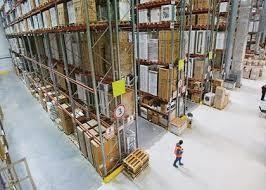 Instrukcja  Proszę zapoznać się z opracowanym materiałem dydaktycznym i pisemnie odpowiedzieć na pytania zamieszczone na końcu opracowania. Odpowiedzi  proszę przesyłać na email:  astefanski@ckz.swidnica.pl, do dnia 31.03.2021r. MAGAZYNY HANDLOWE I ICH FUNKCJE Magazyny handlowe to obiekty przeznaczone do przechowywania towarów, wyposażone w niezbędne urządzenia, meble, środki techniczne. Są ogniwem pośrednim pomiędzy producentami a konsumentami. Pełnią ważne funkcje w procesie przepływu towarów.  Magazyny handlowe mogą funkcjonować w ramach placówek handlu detalicznego, np. jako zaplecza sklepowe, obiekty należące do sieci handlowych czy przedsiębiorstwa handlu hurtowego. Magazyny lokowane są w miejscach dobrze rozwiniętej infrastruktury transportowej, np. przy drogach szybkiego ruchu, skrzyżowaniach dróg krajowych i międzynarodowych, w portach morskich, w pobliżu dużych rynku zbytu, przy portach lotniczych, przy granicach państwowych, w pobliżu dużych ośrodków miejskich. W magazynach wykonuje się następujące czynności: Odbiór towarów Przyjmowanie towarów Rozmieszczanie i układanie towaru Przechowywanie towaru Sortowanie, paczkowanie Wydawanie towaru Funkcje magazynów: Koordynowanie wielkości popytu i podaży na towary – w magazynach handlowych dochodzi do porównania zapotrzebowania na towary z ich podażą. Redukowanie kosztów transportu – obiekty magazynowe pozwalają przyjąć przechować i jednorazowo wydać duże ilości towaru, co obniża koszty transportu. Wspomaganie procesów handlowych – utrzymują niezbędne zapasy towarowe wymagane do zapewnienia ciągłości sprzedaży. Wspomaganie procesów marketingowych. Rodzaje magazynów handlowych 	I. 	Podział ze względu na szczebel obrotu: magazyny zbytu -  przeznaczone do przejmowania towarów z zakładów przemysłowych, sortowania, dzielenia i przekazywania do jednostek handlu hurtowego lub detalicznego, np. składy przyfabryczne magazyny hurtowe – przeznaczone do gromadzenia i przechowywania zapasu towarów w celu zaopatrywania handlu detalicznego magazyny detaliczne – przeznaczone do przechowywania zapasów towarów w celu zaopatrzenia placówek handlu sieciowego magazyny skupu, np. magazyny, skupu runa leśnego. 	II. 	W zależności od asortymentu przechowywanych towarów Magazyny uniwersalne, wielobranżowe – przeznaczone do przechowywania podstawowych grup towarów żywnościowych i nieżywnościowych Magazyny ogólnospożywcze – przeznaczone do przechowywania szerokiego asortymentu towarów należących do podstawowych grup art. żywnościowych Magazyny ogólnoprzemysłowe – przeznaczone do przechowywania szerokiego asortymentu towarów należących do podstawowych grup nieżywnościowych Magazyny wyspecjalizowane – przeznaczone do przechowywania j określonej grupy asortymentowej towarów, np. wina, sera Magazyny o wąskiej specjalizacji – przeznaczone jednego rodzaju towaru, np. obuwia 	III. 	Ze względu na budowę pomieszczeń składowych magazynu Otwarte, np., place do przechowywania węgla Półotwarte, np. wiaty do magazynowania maszyn rolniczych Zamknięte, hale do magazynowania żywności, mebli Specjalne, np. chłodnie do magazynowania mięsa, wędlin 	IV. 	Ze względu na wyposażenie techniczne Zmechanizowane Niezmechanizowane 	V. 	Ze względu na rozwiązania architektoniczne Zamknięte- jednokondygnacyjne i wielokondygnacyjne Utwardzone place magazynowe – otwarte (towar na wolnym powietrzu) i półotwarte (wiaty) 	VI. 	Ze względu na stopień koncentracji Magazyny pojedyncze Zespoły magazynowe, czyli zespół co najmniej trzech magazynów należących do jednego właściciela Bazy magazynowe, czyli zespół budynków na danym terenie z drogami dojazdowymi i bocznicą kolejową, należących do jednego właściciela. VII. Ze względu na czynności wykonywane w magazynach Magazyny tranzytowo – przeładunkowe służą do przeładowania, przechowywania, rozdysponowania towarów, które producent wysyła do kilku odbiorców, lub do przeładowania towarów ze środka transportu wykorzystywanego przez wielu producentów. Magazyny te buduje przy skrzyżowaniach głównych dróg, w portach morskich, rzecznych  lub lotniczych Magazyny rozdzielcze gromadzą towary od różnych producentów, a następnie rozdysponowują je zgodnie z zapotrzebowaniem zgłaszanym przez odbiorców Magazyny manipulacyjne – służą do przerobu handlowego; sortowania, etykietowania, paczkowania, uszlachetniania, porcjowanie, itp. VIII. Ze względu na przeznaczenie wyróżnia się magazyny Przemysłowe – gromadzące materiały niezbędne do produkcji Dystrybucyjne – umożliwiające rozdział towarów oraz zapewniające ciągłość zaopatrzenia placówek handlowych Rezerwowe – służące do gromadzenia zapasów zabezpieczających ciągłość działania placówek handlowy przez dłuższy czas 	IX. 	Ze względu na postać przechowywanych zapasów Materiałów sztukowych Materiałów sypkich lub składowanych luzem Cieczy lub gazów POWIERZCHNIA SKŁADOWA MAGAZYNU Powierzchnia pomieszczeń składowych  nazywa się powierzchnią składową magazynu. Część powierzchni składowej przeznacza się na komunikację, czyli na przejścia umożliwiające dostęp do towarów oraz ich przenoszenie lub przewożenie. Niezbędna jest również przestrzeń zapewniająca cyrkulację powietrza, co pozwala zabezpieczyć towary przed zawilgoceniem i stęchlizną. Ponadto część powierzchni składowej musi być wydzielona z przeznaczeniem na miejsce do kompletowania towarów przed wydaniem ich z magazynu i na dostęp do urządzeń przeciwpożarowych WYPOSAŻENIE MAGAZYNÓW Obejmuje: Urządzenia do składowania Urządzenia chłodnicze i zamrażające Przyrządy kontrolno - pomiarowe Urządzenia do porcjowania Urządzenia do pakowania Wózki ręczne i z napędem Przenośniki taśmowe i rolkowe Pojemniki, palety Inne elementy wyposażenia We wnętrzu magazynu odbywa się składowanie na regałach i kompletowanie towarów. Do składowania i transportu używa się wózków: ręczne wózki paletowe do przemieszczania towarów na paletach, z napędem elektrycznym lub spalinowym akumulatorowe wózki unoszą akumulatorowe wózki podnośnikowe wózki widłowe do przemieszczania towarów w paczkach wózki systemowe do składowania na regałach ciągniki przenośniki taśmowe i rolkowe wciągniki, wciągarki żurawie, suwnice, dźwigi towarowe, dźwignice suwnice Towary w magazynach składowane są na regałach. Wyróżniamy następujące typy regałów i innych urządzeń: regały do palet regały do pudełek regały do dłużyc antresole wielopoziomowe regały stałe: ramowe, półkowe, wspornikowe, bezpółkowe, grawitacyjne regały: przesuwne, przejezdne, specjalizowane, stałe, ruchome, półkowe pomosty drabiny przesuwne, wózki Urządzenia pomocnicze: ułatwiające załadunek i rozładunek środków transportowych: rampy, pomosty do składowania i manipulacji: palety, paletyzery, pojemniki, foliomaty, jarzma, kontenery, urządzenia do mocowania ładunków Urządzenia chłodnicze i zamrażające umożliwiają przechowywanie towaru, zanim trafi do sprzedawcy. Znajdują się przede wszystkim w sklepach mięsnych, rybnych, nabiałowych, w dużych sklepach sprzedających owoce i warzywa. Do urządzeń tych zaliczamy zamrażarki skrzyniowe chłodziarki pomieszczenia chłodnie Urządzenia kontrolno – pomiarowe służą do określania ilości i jakości magazynowanych zapasów. Do urządzeń z tej grupy zaliczamy: wagi (dokładnie określają masę produktu), wagi elektroniczne, wagi dziesiętne, wagi samochodowe dozowniki (określają  masę lub objętość towaru w przybliżeniu) Inne elementy wyposażenia: urządzenia do palenia kawy urządzenia do rozlewania win szafki na odzież zmienną pracowników wyposażenie pokoju socjalnego: stół z krzesłami do spożywania posiłków biurko, komputer, drukarka, regały na dokumentację apteczka przedmioty pozwalające utrzymać sklep w czystości gaśnica i inne sprzęty przeciwpożarowe PYTANIA KONTROLNE Co to jest powierzchnia składowa magazynu? Jakie czynności wykonuje się w magazynach handlowych? W jakich miejscach budowane są magazyny handlowe ? Dokonaj podziału magazynów ze względu na szczebel obrotu Jakie urządzenia obejmuje wyposażenie magazynu? Jakie urządzenia kontrolno – pomiarowe mają zastosowanie w magazynach handlowych?. 